Nombre: ______________________________Los ColoresPaso 1 Indicaciones: The first step in learning about colors in Spanish is to learn the colors in Spanish! Scan the QR codes underneath the question to escuchar a los audios to match the color word in español with the color word in inglés._____ Amarillo					a. Blue_____ Naranjo (Anaranjado)			b. Yellow_____ Verde						c. Green_____ Rojo						d. Black_____ Blanco						e. Red_____ Marrón					f. Orange_____ Azul						g. White_____ Negro						h. BrownAudio 1: Nelly			Audio 2: Guadalupe	Audio 3: Deyanira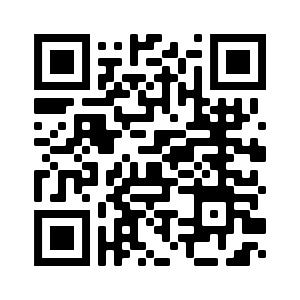 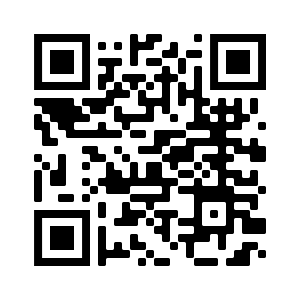 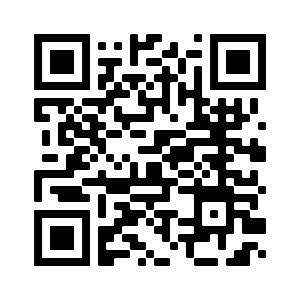 Paso 2 Indicaciones: Scan the QR code at the top of the next page to abrir un video from EdPuzzle. This is a music video from a song called “Agua” by Latin American artists J Balvin (Colombia) and Tainy (Puerto Rico). Respond to the preguntas in the EdPuzzle and las preguntas below.Did you like the song? Why or what not?Name two ways this song is similar to a song you hear on the radio in los Estados Unidos and two ways this song is different from a song you hear on the radio in los Estados Unidos.EdPuzzle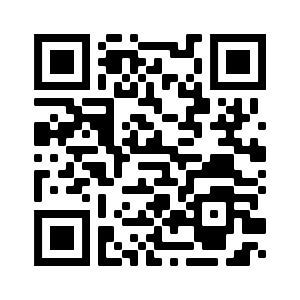 Paso 3 Indicaciones: Scan the QR Code below las preguntas to see a Google Slides presentation of Pixar Characters. Then, respond to las preguntas below with Cierto (True) o Falso (False). If the statement is falso, correct the statement with the correct color word in español._____ Dory es prinicpalmente (mostly) verde._____ Arlo es negro._____ Doug tiene pelo (hair) amarillo._____ Wall-E tiene llantas (tires) azules._____ Tow Mater es principalmente rojo._____ Hamm es principalmente rosado (pink)._____ Mike tiene un ojo (eye) marrón._____ Merida tiene pelo blanco._____ Colette lleva (wears) la ropa (clothes) blanca._____ Elastagirl lleva la ropa anaranjada.Google Slides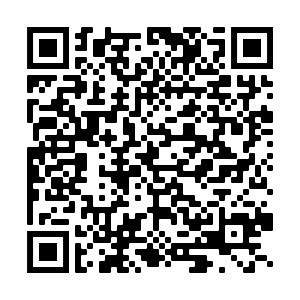 Paso 4 Indicaciones: Mira at the statementes in Paso 3, specifically focusing on numeros tres, cuatro, ocho, nueve y diez. What can you tell about the colors when they are placed after a noun? Do they change from how we saw them in Paso 1? If so, how? Make some speculations below. Nombre: ______________________________Los ColoresPaso 1 Indicaciones: The first step in learning about colors in Spanish is to learn the colors in Spanish! Find the QR Codes Audio 1: Nelly, Audio 2: Guadalupe, and Audio 3: Deyanira and scan them to escuchar a los audios to match the color word in español with the color word in inglés._____ Amarillo					a. Blue_____ Naranjo (Anaranjado)			b. Yellow_____ Verde						c. Green_____ Rojo						d. Black_____ Blanco						e. Red_____ Marrón					f. Orange_____ Azul						g. White_____ Negro						h. BrownPaso 2 Indicaciones: Find the the QR code EdPuzzle and scan it to abrir un video from EdPuzzle. This is a music video from a song called “Agua” by Latin American artists J Balvin (Colombia) and Tainy (Puerto Rico). Respond to the preguntas in the EdPuzzle and las preguntas below.Did you like the song? Why or what not?Name two ways this song is similar to a song you hear on the radio in los Estados Unidos and two ways this song is different from a song you hear on the radio in los Estados Unidos.Paso 3 Indicaciones: Find the QR Code Google Slides and scan it to see a Google Slides presentation of Pixar Characters. Then, respond to las preguntas below with Cierto (True) o Falso (False). If the statement is falso, correct the statement with the correct color word in español._____ Dory es prinicpalmente (mostly) verde._____ Arlo es negro._____ Doug tiene pelo (hair) amarillo._____ Wall-E tiene llantas (tires) azules._____ Tow Mater es principalmente rojo._____ Hamm es principalmente rosado (pink)._____ Mike tiene un ojo (eye) marrón._____ Merida tiene pelo blanco._____ Colette lleva (wears) la ropa (clothes) blanca._____ Elastagirl lleva la ropa anaranjada.Paso 4 Indicaciones: Mira at the statementes in Paso 3, specifically focusing on numeros tres, cuatro, ocho, nueve y diez. What can you tell about the colors when they are placed after a noun? Do they change from how we saw them in Paso 1? If so, how? Make some speculations below. Audio 1: NellyAudio 2: GuadalupeAudio 3: DeyaniraEdPuzzleGoogle Slides